إعلان مناقشة رسالة دكتوراه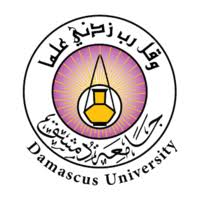 بعنوان:تصميم متحكم ذكي لتحسين استقرار نظام التحكم اللاخطي بمنشأة لمعالجة النفط الخامDesigning an Intelligent Controller to Enhance Stability of Nonlinear Control System in Crude Oil Treatment Plantاسم الطالب:	م. عبدالله الشاهين	                                                             Abdullah Al.Shaheen	Student Name: Eng. المشرف الرئيسي :  د.م. بسام محمد                                     Dr. Eng. Bassam Mohammad	Supervisor :     المشرف المشارك :  د.م. هيام خدام                                     Dr. Eng. Hiyam Khaddam	Co-Supervisor:القسم:	هندسة الحواسيب والأتمتةالاختصاص:	دكتوراه هندسة الحواسيب والأتمتةرقم القرار : /2789/ م.ب.د تاريخ 22/5/2022تاريخ المناقشة:	الخميس 7/7/2022وقت المناقشة:	الساعة 10:00المكان:	مدرج الباسل بكلية الهندسة الميكانيكية والكهربائية